РОССИЙСКАЯ ФЕДЕРАЦИЯИркутская область Черемховский районБулайское муниципальное образованиеАДМИНИСТРАЦИЯПОСТАНОВЛЕНИЕот 16.07.2019 № 50 с. Верхний Булай«Об утверждении Генеральной схемы санитарной очистки территории Булайского муниципального образования от крупно габаритных отходов»В соответствии с Федеральными законами от 06.10.2003 №131-ФЗ «Об общих принципах организации местного самоуправления в Российской Федерации», от 24.06.1998 № 89-ФЗ «Об отходах производства и потребления», от 10.01.2002 № 7 -ФЗ «Об охране окружающей среды», от 30.03.1999 № 52 «О санитарно-эпидемиологическом благополучии населения», постановлением Госстроя Российской Федерации от 21.08.2003 № 152 «Об утверждении методических рекомендаций о порядке разработки генеральных схем очистки территорий населенных пунктов Российской Федерации» СанПиН42-128-4690-88 «Правил санитарного содержания территорий населенных мест», статьями 6, 32, 43 Устава Булайского муниципального образования, а также в целях обеспечение экологического и санитарно-эпидемиологического благополучия населения Булайского муниципального образования и охрану окружающей среды администрация Булайского муниципального образованияп о с т а н о в л я е т:1.Утвердить Генеральную схему санитарной очистки территории Булайского муниципального образования от крупногабаритных отходов (далее - КГО) согласно (приложение).2. Ведущему специалисту администрации Булайского муниципального образования (О.А. Рушковой) настоящее постановление опубликовать в издании «Булайский вестник» и разместить в подразделе Булайского муниципального образования в разделе «поселения района» официального сайта Черемховского районного муниципального образования в информационно-телекоммуникационной сети «Интернет»  www.cher.irkobl.ru. 3. Настоящее постановление вступает в силу после его официального опубликования.4. Контроль за исполнением настоящего постановления возложить на главу Булайского муниципального образования А.А. Белькова.И.о. главы Булайскогомуниципального образования						И.А. ЗарубинаД.С. Ерофеев89021707550Приложение к постановлению администрацииБулайского муниципального образованияот 16.07.2019 № 50 ГЕНЕРАЛЬНАЯ СХЕМАсанитарной очистки территории Булайского муниципального образования от КГОВведениеРазвитие промышленности и сельского хозяйства, рост городов, поселков городского типа и сельских поселений приводят к загрязнению окружающей природной среды, ухудшают условия проживания людей, в том числе в сельских поселениях.Очистка территорий населенных пунктов – одно из важнейших мероприятий, направленных на обеспечение экологического и санитарно-эпидемиологического благополучия населения и охраны окружающей среды, в связи с чем, была разработана схема санитарной очистки территории Булайского муниципального образования.Разработчиком генеральной схемы санитарной очистки территории сельского поселения является администрация Булайского сельского поселения.Основанием для разработки схемы санитарной очистки послужили:1. Федеральный закон от 06.10.2003 № 131-ФЗ «Об общих принципах организации местного самоуправления в Российской Федерации».2. Федеральный закон от 30.03.1999 № 52 «О санитарно-эпидемиологическом благополучии населения».3. Федеральный закон от 10.01.2002 № 7-ФЗ «Об охране окружающей природной среды».4. Федеральный закон от 24.06.1998 № 89-ФЗ «Об отходах производства и потребления».5. Федеральный закон от 21.12.1994 № 68-ФЗ «О защите населения и территорий от чрезвычайных ситуаций природного и техногенного характера».6. СанПиН 42-128-4690-88 «Санитарные правила содержания территорий населенных мест».Основание для разработки генеральной схемы очистки территории Булайского муниципального образования от КГО.Очистка и уборка территорий современных населенных пунктов должна развиваться на основе прогнозируемых решений. Генеральная схема является программным документом, который определяет направление развития данной сферы деятельности на территории Булайского муниципального образования  дает объективную оценку и возможность принятия руководителями органов местного самоуправления и руководителями специализированных, в данной сфере предприятий всех форм собственности, правильных решений в сфере санитарной очистки и обращения с отходами на подведомственных территориях.Санитарная очистка населенных пунктов – одно из важнейших санитарно-гигиенических мероприятий, способствующих охране здоровья населения и окружающей природной среды, включает в себя комплекс работ по сбору, удалению, обезвреживанию и переработке коммунальных отходов, а также уборке территорий населенных пунктов.Генеральная схема определяет очередность осуществления мероприятий, объемы работ по всем видам санитарной очистки, методы сбора, удаления, обезвреживания и переработки отходов, необходимое количество уборочных машин, целесообразность проектирования, строительства или реконструкции объектов системы санитарной очистки, ориентировочные капиталовложения на строительство и приобретение основных средств.Генеральная схема является одним из инструментов реализации Федерального закона от 10.01.2002 № 7-ФЗ «Об охране окружающей среды», Федерального закона от 24.06.1998 № 89 – ФЗ «Об отходах производства и потребления», Федерального закона от 30.03.1999 № 52 - ФЗ «О санитарно-эпидемиологическом благополучии населения».Генеральная схема разрабатывается в соответствии с Методическими рекомендациями о порядке разработки генеральных схем очистки территорий населенных пунктов Российской Федерации, утвержденными постановлением Госстроя России № 152 от 21.08.2003 г. и СанПиН 42-128-4690-88 «Санитарными правилами содержания территорий населенных мест».Система санитарной очистки и уборки территорий населенных мест должна предусматривать рациональный сбор, быстрое удаление, надежное обезвреживание и экономически целесообразную утилизацию бытовых отходов (хозяйственно-бытовых, в том числе пищевых отходов из жилых и общественных зданий, предприятий торговли, общественного питания и культурно-бытового назначения; жидких - из неканализованных зданий, уличного мусора и смета и других бытовых отходов, скапливающихся на территории населенного пункта) в соответствии с Генеральной схемой очистки населенного пункта, утвержденной постановлением администрации Булайского муниципального образования.Краткая характеристика Булайского муниципального образованияБулайское сельское поселение входит в состав Черемховского муниципального района. Общая площадь – 15384,73га. Численность населения составляет около 1185 человек. На севере муниципальное образование граничит с Новогромовским муниципальным образованием, на северо-востоке – с городом Черемхово, на юго-востоке – с Алехинским, на юге – с Бельским, на юго-западе – с Парфеновским, на западе – с Лоховским муниципальными образованиями. В состав поселения входят следующие населенные пункты: - село Верхний Булай;- деревня Искра;- деревня Чернухина;- деревня Козлова;- деревня Протасова;- деревня Белькова.На территории муниципального образования находятся:- Школы и учреждения дополнительного образованияБулайском МО действует 2 муниципальных общеобразовательных учреждения: МКОУ СОШ с. Верхний Булай и МОУ НШ-ДС в д. Козлова.- Дошкольные образовательные учрежденияДетское дошкольное учреждение представлено на территории муниципального образования 1 детским садом в с. Верхний Булай.Предприятия торговли и общественного питанияТорговая сеть представлена 7 магазинами (3- в с. Верхний Булай, 2 - в д. Белькова, 1 - в д. Козлова, 1 - в д. Чернухина,). Общая торговая площадь составляет 200м². Открытая сеть общественного питания представлена кафе «Березка» в придорожной зоне. Учреждения здравоохраненияЗдравоохранение Булайского МО представлено муниципальными учреждениями. Деревни Белькова, Козлова и с. Верхний Булай на своей территории имеют по фельдшерско-акушерскому пункту (ФАП).Предприятия коммунально-бытового обслуживанияНа территории Булайского МО находятся 2 кладбища: в с. Верхний Булай и в д. Белькова.Учреждения культуры и искусстваВ Булайском МО действуют: Дом культуры в с. Верхний Булай, два сельских клуба (д. Белькова, д. Козлова), библиотека в с. Верхний Булай, в д. Козлова.Учреждения, предприятия и организации связи, управления и финансированияПочтовую связь обеспечивает УФПС Иркутской области Филиал ФГУП «Почта России» Черемховский Почтамт, расположенный в селе Верхний Булай. Административный центр поселения – село Верхний Булай.В муниципальном образовании – Булайского  сельское поселение проживает 1185 человек.Современное развитие внешних и внутренних транспортных связей удовлетворительное.Основной экономической специализацией Булайского муниципального образования является сельское хозяйство. В растениеводстве преобладает выращивание зерновых, картофеля и овощей открытого грунта, кормовых культур, основное направление в животноводстве – молочно-мясное скотоводство, производство молока и мяса (КРС), свиноводство.На территории Булайского муниципального образования предприятия по переработке сельскохозяйственной продукции отсутствуют. Промышленных предприятий нет.С экологической точки зрения Булайское муниципальное образование достаточно благоприятно для проживания.Одним из важнейших факторов социально–экономического развития любого территориального образования является его демографический потенциал, т.е. количество и качество людских ресурсов, определяющих возможности использования всех компонентов потенциала развития территории.Состояние демографических процессов на конкретной территории принято связывать с понятием демографической ситуации, которая представляет собой соотношение величин рождаемости, смертности и миграционной подвижности и тенденции их изменения, создающие в данное время определенную половозрастную структуру населения, определенную динамику его численности и условия его дальнейшего воспроизводства.Население  Булайского сельского поселения занято в сфере сельского хозяйства, бюджетной сфере, сфере оказания услуг (торговля, образование, медицина и прочее).Наблюдается постепенное сокращение численности населения, что связано в первую очередь, с высокой смертностью и низкой рождаемостью.Анализ приведённых данных показывает, что в поселении имеет место регрессивная структура населения, то есть высокий удельный вес лиц старше трудоспособного возраста. Наблюдается тенденция к старению населения, развитие указанной тенденции приведёт к увеличению смертности и уменьшению рождаемости и числа трудовых ресурсов.Прогноз инерционный:- сохраняется тенденция снижения показателей смертности и рождаемости;- изменения в возрастной структуре происходят в сторону увеличения числа лиц старше трудоспособного возраста;- население поселения концентрируется в населенных пунктах с более комфортным уровнем проживания;- численность населения поселения снижается из-за низкого естественного прироста, старение населения.Дальнейший потенциал развития муниципального образования – Булайского  сельское поселение напрямую зависит от половозрастного состава, проживающего в нем населения. Большую часть населения составляют люди среднего возраста и пенсионеры.Население трудоспособного возраста (молодежь и люди среднего возраста) составляют около 55% (656 чел)  от общего числа жителей муниципального образования 1185 чел.Численность населения, не достигшего трудоспособного составляет 304 чел.Численность жителей населенных пунктов поселения представлена в таблице 1.Таблица 1. Численность жителей населенных пунктов ПоселенияДля развития Булайского муниципального образования, помимо создания рабочих мест и повышения заработной платы, важнейшей задачей является повышение его социальной привлекательности, создание благоприятных условий для жизни людей – т.е. создание социальной, транспортной и инженерной инфраструктуры.Социальная инфраструктура Булайского муниципального образования  представляет собой совокупность образовательных и медицинских учреждений, торговли, культуры и отдыха.Устойчивое социально-экономическое развитие Булайского муниципального образования предполагает:-существенный прогресс в развитии основных секторов экономики, создание новых рабочих мест;-новое жилищное строительство, в том числе ИЖС;-организацию современных инженерных систем и улучшение транспортного обслуживания;-бережное использование природных ресурсов;-создание среды благоприятной для жизни и отдыха населения;-формирование репутации Булайского муниципального образования  как части экологически привлекательной, комфортной для проживания и открытой для инвестиций.Цели устойчивого социально-экономического развития Булайского муниципального образования:1) повышение уровня жизни населения;2) сохранение и приумножение природных ресурсов для будущих поколений. Организация водоснабжения в поселенииДля холодного водоснабжения населения и хозяйственного комплекса Булайского сельского поселения используются пресные подземные воды. Забор воды на хозяйственно-питьевые нужды осуществляется из подземных источников – артезианских скважин.Централизованное водоснабжение отсутствует, водоснабжение населённых пунктов, осуществляется от скважин, колодцев.На территории муниципального образования имеются водоёмы – пруды, которые в случае необходимости могут быть использованы как пожарные. Водоёмы требуют очистки и дноуглубления, устройства разворотных площадок с твёрдым покрытием и обеспечение подъезда пожарных машин.Выводы:Действующие системы хозяйственно-питьевого водоснабжения характеризуются износом водопроводных сооружений.Часть артезианских скважин и водопроводных сооружений находятся в удовлетворительном состоянии.Необходимо строительство централизованных систем холодного водоснабжения населённых пунктов сельского поселения.	Характеристика существующих систем водоотведения Булайского сельского поселенияНа территории Булайского сельского поселения системы по водоотведению отсутствуют в населённых пунктах, неохваченных услугой централизованного водоотведения, для отвода хозяйственно-бытовых стоков используются выгребные ямы.6. Современное состояние системы санитарной очистки и уборки Булайского поселения и планируемая организация схемы санитарной очистки6.1.Твердые бытовые отходыОтходы разделяют на отходы производства и отходы потребления. Отходы, образующиеся в сельском поселении, можно отнести к отходам потребления, так как, это отходы, которые образовались в результате уборки жилых и административных помещений, в результате их ремонта (твердые бытовые отходы, далее - ТБО). К отходам потребления также можно отнести продукцию, которая утратила свои потребительские свойства – это предметы обихода, различные виды упаковочной тары (отходы полиэтилена, ПЭТ бутылки, металлическая или пластиковая тара из-под различных видов продукции и т.д.), отработанные ртутьсодержащие лампы, отработанные автомобильные покрышки, автомобильные аккумуляторы и т.д.Норма накопления ТБО постоянно меняется, отражая состояние снабжения товарами и в значительной мере, зависит от местных условий.На общее накопление ТБО влияют разнообразные факторы, основными из них являются:- степень благоустройства зданий;- вид топлива при местном отоплении;- наличие промышленных предприятий, предприятий общественного питания и торговли;- климатические условия.При определении количества ТБО следует учитывать возможность образования их во всех источниках.Нормы накопления отходов принято подразделять на дифференцированные (индивидуальные) по месту их образования.Общие нормы накопления принимаются из расчета количества спецмашин, оборудования и инвентаря для сбора и удаления отходов.Установление норм накопления ТБО должно производиться согласно «Рекомендациям по определению норм накопления твердых бытовых отходов», разработанных Академией коммунального хозяйства им. К.Д. Панфилова (далее – Рекомендации).К основным положениям Рекомендаций можно отнести:- работа по определению или уточнению норм накопления ТБО проводится специальной комиссией, создаваемой органами местного самоуправления (нормы накопления ТБО могут изменяться в зависимости от числа жителей населенного пункта и его специфики), основными показателями при определении норм накопления ТБО являются масса, объем, средняя плотность и коэффициент суточной неравномерности накопления;- нормы накопления определяются для жилых зданий и для объектов общественного назначения;- нормы накопления определяются: - по жилым зданиям – на одного человека; - по объектам культурно – бытового назначения (клубы, библиотеки) –на 1 место; - по объектам торговли –на 1кв. м. торговой площади; - на фельдшерский пункт, офис врача общей практики – на 1 посещение;- при определении накопления отходов целесообразно использовать стандартные контейнеры емкостью 1, 1 куб. м. и 0,75 куб.м.;- работу по уточнению норм накопления ТБО целесообразно проводить каждые 5 лет.Рост обеспеченности бумагой и другими упаковочными материалами приводит к увеличению объема ТБО и снижению плотности отходов. Следует отметить, что сокращение плотности отходов в сельской местности происходить не будет из-за использования части образующихся упаковочных материалов для личного пользования.Климатические и местные условия оказывают влияние на нормы накопления в связи с различной продолжительностью отопительного сезона, периода подметания дворов и тротуаров, озеленения, а также потреблением населения овощей и фруктов.Загрязненность окружающей среды отходами в настоящее время является серьезной проблемой в сельском поселении.При неправильном захоронении отходы представляют угрозу здоровью населения, загрязняют почву, поверхностные и подземные воды, занимают сельскохозяйственные угодья и создают эстетические и рекреационные проблемы. Поэтому одной из наиболее важных задач охраны окружающей природной среды является проблема мусора, утилизации и размещения отходов.Среднегодовые нормы накопления и образования твердых бытовых отходов, приведенные в Таблице 2, приняты согласно следующим документам:- СНиП 2.07.01-89* «Градостроительство. Планировка и застройка городских и сельских поселений»;- сборнику удельных показателей образования отходов производства и потребления, утвержденному заместителем председателя государственного комитета Российской Федерации по охране окружающей среды в 1999 г.;- приказа министерства жилищной политики, энергетики и транспорта Иркутской области от 08.12.2016 № 168-мпр «Об установлении нормативов накопления твердых коммунальных отходов».табл. 2В сельском поселении, как правило, в одной торговой точке производится реализация продукции продовольственной и промтоварной группы товаров, с выделением картонной и полиэтиленовой упаковки, в связи с чем возможно сокращение образования отходов от реализации продовольственной и не продовольственной группы товаров на 25 %, а плотность отходов можно принять усредненной - 0,2 куб. м. на 1 кв. м. торговой площади.В кабинете врача фельдшерско-акушерского пункта производится осмотр и консультация пациентов, делаются назначения, инъекции, перевязки и другие медицинские манипуляции, объем оказываемых услуг в сельском поселении значительно отличается от медицинских услуг, оказываемых в районных центрах и городах, в связи с чем, предлагается уменьшить норматив образования отходов на 50 %, а плотность отходов, равной плотности отходов, образующихся в учреждениях 0,2 куб. м. на 1 посещение.6.2.Система сбора и вывоза твердых бытовых отходовСбор и вывоз коммунальных отходов от домовладений осуществляют собственники домовладений самостоятельно.Организации и учреждения заключают собственные договора на вывоз отходов с коммунальным предприятием.Система сбора и вывоза твердых коммунальных отходов от домовладений – отсутствует.В настоящее время на территории Булайского сельского поселения нет обустроенного полигона КГО. На расстоянии 1300 м. северо-западнее д. Искра, на расстоянии 700 м. северо-восточнее д. Козлова и на расстоянии 150 м. восточнее от д. 20 по ул. Первомайская, д. Белькова расположены несанкционированные свалки свалки.6.3. Содержание и уборка придомовых обособленных территорийОбъектами очистки являются: территории домовладений, объекты культурно-бытового назначения, территории учреждений и организаций.Возле организаций, учреждений и объектов культурно-бытового назначения должны быть установлены урны. Очистка урн должна осуществляться систематически по мере их накопления. За содержание урн в чистоте несут ответственность организации, учреждения, осуществляющие уборку закрепленных за ними территорий.Площадки для размещения контейнеров – отсутствуют. Отработанные ртутьсодержащие лампы и приборы другие отходы потребления: отработанные аккумуляторы, отработанные смазочные масла, фильтры жидкого топлива, промасленная ветошь и другие отходы не подлежащие к размещению на свалках и полигонах сдаются жителями в специализированные организации г. Черемхово.Примерное годовое количество образующихся ТКО приведено в таблице 3.табл. 3* прогнозируемые данныеПланируемое количество отходов, образуемое на территории Булайского сельского поселения составит 717,81 тонн в год, исходя из численности сельского поселения (с учетом предприятий социально-культурного назначения, организаций и учреждений).6.4. Отходы 1-2 класса опасностиНа территории сельского поселения могут быть образованы не только ТБО или отходы, являющиеся ВМР, но и отходы, хранение которых требует особых условий, например, отходы 1 класса опасности (отработанные ртутьсодержащие лампы и приборы), которые следует передавать для обезвреживания. Организациями самостоятельно организовываются места для сбора отработанных ртутьсодержащих ламп и приборов в соответствии с установленными требованиями, заключают договор со специализированными организациями на их вывоз. 6.5. Биологические отходыНа территории Булайского сельского поселения пункта сбора павших трупов животных не имеется. Биологические отходы вывозятся в пункт сбора биологических отходов г. Черемхово, где происходит их утилизация по договорам, заключаемым со специализированными организациями.6.6. Существующее состояние летней и зимней уборкиОтветственность за организацию уборки территории населенных пунктов несет администрация Булайского муниципального образования. Для уборки территории используется техника индивидуальных предпринимателей и физических лиц. Для содержания местных автомобильных дорог используется техника специализированной организации, с которой заключается разовые договоры на содержание дорог местного значения. Организация – поставщик услуг на содержание дорог местного значения определяется по результатам конкурса в порядке, установленном федеральным законодательством о закупках для государственных и муниципальных нужд. Дороги федерального и регионального значения обслуживаются силами специализированных организаций.Противогололедные реагенты и материалы не применяются. Снег при уборке в зимний период не вывозится. Площадки по размещению снега на территории Булайского муниципального образования отсутствуют.Уборку территорий около организаций и учреждений, а также придомовых территорий осуществляют работники, находящиеся в штате организаций, учреждений и собственники домовладений.Территорию мест общего пользования (дорожки, детские и спортивные площадки) убирают работники, привлекаемые по найму администрацией поселения.6.7. Планируемая схема организации санитарной очистки поселенияВ настоящее время в администрации Булайского сельского поселения отсутствует парк специализированной техники для уборки поселения, а также для сбора и транспортировки КГО.Региональный оператор ООО «РТ-НЭО Иркутск» будет осуществлять регулируемые виды деятельности в соответствии с территориальной схемой в области обращения с отходами, в том числе с коммунальными отходами утвержденной приказом министерства природных ресурсов и экологии Иркутской области от 29.12.2017 № 43-мпр и по правилам, установленным федеральным и региональным законодательством.Региональный оператор обеспечивает всю цепочку обращения с КГО (сбор, транспортирование, обработка, утилизация, обезвреживание).Региональный оператор наделен следующими полномочиями:- заключает договоры на оказание услуг по транспортированию, захоронению, обезвреживанию КГО с местными операторами по обращению с КГО.- заключает договоры на оказание услуг по обращению с КГО с собственниками КГО. Собственники помещений в многоквартирных домах, собственники частных домовладений, а также юридические лица и индивидуальные предприниматели, в результате деятельности которых образуются КГО. Собственники отходов обязаны заключить договор на оказание услуги по обращению с КГО только с региональным оператором по обращению с КГО.Региональный оператор не вправе отказать в заключении договора на оказание услуг по обращению с КГО собственнику КГО, которые образуются в зоне его деятельности. Региональный оператор вправе заключать договоры на оказание услуг по обращению с другими видами отходов с собственниками таких отходов.По договору на оказание услуг по обращению с КГО региональный оператор обязуется принимать КГО в объеме и в местах, которые определены в этом договоре, и обеспечивать их сбор, транспортирование, обработку, обезвреживание, захоронение, а собственник КГО обязуется оплачивать услуги регионального оператора по цене, определенной в пределах утвержденного в установленном порядке единого тарифа на услугу регионального оператора.В схеме санитарной очистки Булайского поселения (Приложение 1, 2 к Генеральной схеме санитарной очистки) определены места размещения контейнерных площадок для сбора КГО. Всего планируется обустроить 7 контейнерную площадку со 7 контейнерами.6.8. Требования к контейнерным площадкам, устанавливаемым на территории населенных пунктов Булайского поселенияКонтейнерная площадка - место первичного сбора отходов, специальная территория, предназначенная для размещения контейнеров, соответствующая требованиям следующих нормативных и технических документов:	- СанПиН 42-128-4690-88 «Санитарные правила содержания территорий населённых мест» утверждены Минздравом СССР от 05.08.1988 № 4690-88;	- «Правила и нормы технической эксплуатации жилищного фонда», утверждены постановлением Госстроя России от 27.09.2003 № 170;- Справочник «Санитарная очистка и уборка населённых мест» М., 2005 год;- СанПиН 2.1.2.2645-10 «Санитарно-эпидемиологические требования к условиям проживания в жилых зданиях и помещениях» от 10.06.2010 № 64 - установка контейнерных площадок в МКД:	- 8.2.5. Для установки контейнеров оборудуется специальная площадка с бетонным или асфальтовым покрытием, ограниченная бордюром и зелеными насаждениями (кустарниками) по периметру и имеющая подъездной путь для автотранспорта.Размер площадок должен быть рассчитан на установку необходимого числа контейнеров, но не более 5. Расстояние от контейнеров до жилых зданий, детских игровых площадок, мест отдыха и занятий спортом должно быть не менее 20 м., но не более 100 м.6.9. Периодичность вывоза КГО на основании СанПинСогласно пункту 2.2.1. СанПиН 42-128-4690-88 при временном хранении отходов в дворовых сборниках должна быть исключена возможность их загнивания и разложения. Поэтому срок хранения в холодное время года (при температуре -5 град, и ниже) должен быть не более трех суток, в теплое время (при плюсовой температуре - свыше +5 град.) не более одних суток (ежедневный вывоз). Сбор и вывоз твердых коммунальных отходов с территории населенных пунктов Булайское сельское поселения будет осуществляться региональным оператором силами лицензируемого предприятия ООО «Управляющая компания Благоустройство» г. Черемхово из контейнеров, расположенных на контейнерных площадках, обустроенных в соответствии с требованиями законодательства в области охраны окружающей среды и обеспечения санитарно-эпидемиологического благополучия населения.7. Заключение по системе санитарной очистки Булайского сельского поселенияОтсутствует единая система учета объектов санитарной очистки и контроля за объемами отходов. Отсутствуют контейнеры для сбора КГО, что не соответствует требованиям СанПиН 42-128-4690-88.В целях упорядочения процесса сбора и удаления отходов необходимо обеспечить:- обоснование принятой системы обращения с отходами в соответствии с санитарно-гигиеническими требованиями;- проведение расчета необходимого контейнерного парка, а также определение количества и месторасположения контейнерных площадок с соблюдением санитарно-гигиенических норм;- оборудование контейнерных площадок в соответствии с санитарно-гигиеническими нормами;- соблюдение периодичности удаления отходов в соответствии с санитарно-гигиеническими нормами;- обоснование необходимых мощностей по удалению твердых и жидких коммунальных отходов и уборке территории;- контроль за вывозом отходов предприятий и организаций – с целью исключения возникновения несанкционированных свалок;- организацию сбора и вывоза коммунальных отходов и мусора от домовладений с целью активизировать заключение договоров со специализированными предприятиями на вывоз отходов;- возложение ответственности за сбор коммунальных отходов и мусора с территории домовладений на собственников (владельцев, пользователей).Приложение № 1к Генеральной схеме санитарной очисткетерритории Булайского муниципального образования от крупно габаритных отходовРасположение контейнерных площадок в населенных пунктах Булайского сельского поселенияПриложение № 2к Генеральной схеме санитарной очисткетерритории Булайского муниципального образования от крупно габаритных отходовСхема размещения контейнерных площадок на территории Булайского сельского поселения      - место размещения КГОс. Верхний Булай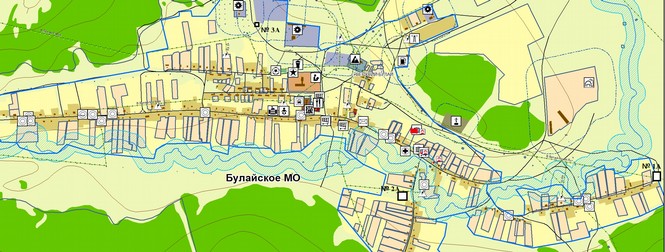 д. Искра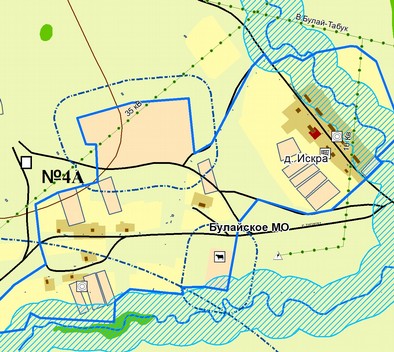 д. Чернухина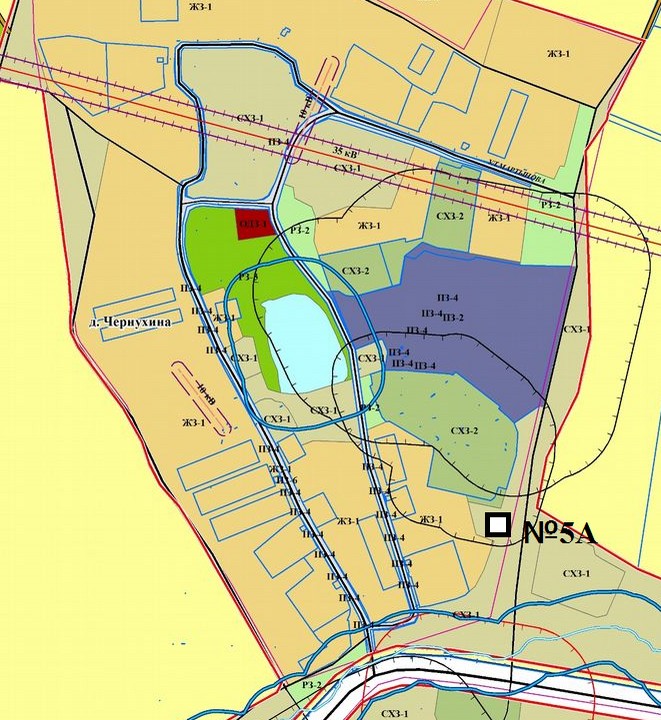 д. Козлова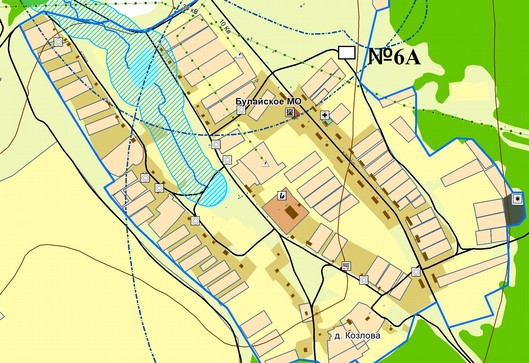 д. Белькова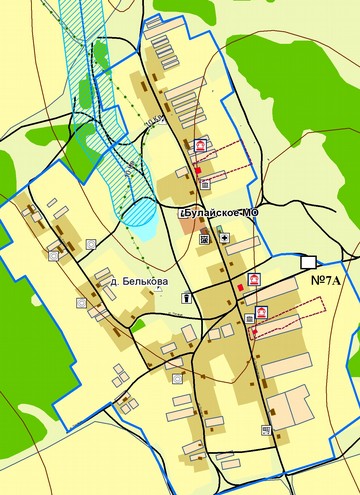 №п/пНаименование населенного пунктаЧисленность населения на 01.01.2018гЧисленность населения в летний периодСезонныймиграционный прирост населения1Д. Белькова1581581582Д. Протасова4343433Д. Козлова2142142144Д. Чернухино8686865Д. Искра7575756С. Верхний Булай609609609118511851185№ п/пИсточник образования отходовРасчетная единицаСреднегодовая норма образования и накопленияСреднегодовая норма образования и накопления№ п/пИсточник образования отходовРасчетная единицат.куб. м.1.Общая норма накопления ТКО по благоустроенным жилым домам, индивидуальным жилым домам1 проживающий0,542,162.Административные здания, учреждения, офисы, почтовые отделения1 сотрудник0,4151,663.Продовольственный магазин1 кв. м. торговой площади0,753,04.Промтоварный магазин1 кв. м. торговой площади0,52,05.Дома культуры, клубы1 место0,0750,36.Автомастерские, шиномонтажные, с. т. о.1 машино-место0,52,07.Автостоянки1 кв. м. общей площади0,00190,00778.Кафе, бары, столовые1 место0,6252,59.Гостиницы1 место0,31,210.Кладбища1 кв. м. общей площади0,00190,007711.Фельдшерско-акушерские пункты1 посещение0,000120,2№ п/пНаименование отходаНорматив образования,НРасчетный показательГодовое количество образующихся отходов, тн.1.Ртутные лампы, люминесцентные ртутьсодержащие трубки отработанные и брак--0,012.Отходы из жилищ несортированные (исключая крупногабаритные)540 кг на 1 чел./год1185 чел.639,93.Мусор от помещений организаций, учреждений, офисов несортированный (исключая крупногабаритный)415 кгна 1 сотр./год10 сотр.4,154.Отходы (мусор) от уборки территории и помещений объектов оптово-розничной торговли продовольственными и промышленными товарами750 кг на 1 м² торговой площади/год90 кв. м.67,55.Отходы (мусор) от уборки территории и помещений учебно-воспитательных учреждений24 кг на 1 учащегося/год169 учащихся4,16.Полиэтиленовая тара поврежденная--0,25*7.Отходы полиэтилена в виде пленки--0,25*8.Стеклянный бой незагрязненный (исключая бой стекла электронно-лучевых трубок и люминесцентных ламп)--0,3*9.Лом черных металлов несортированный--1,0*10.Тара и упаковка из алюминия незагрязненная, потерявшая потребительские свойства и брак--0,1*11.Отходы упаковочного картона незагрязненные--0,25*Итого:Итого:717,81№ п/пНаименование населенных пунктов, улицКоличество площадокКоличество контейнеровНомер контейнерной площадки КГОАдрес контейнерной площадкиКоординатыКоординатыс. Верхний Булай1.улица Полевая11№ 1А58 метров севера - западнее от дома 153°01'44.2"N 103°03'55.6"E53°01'44.2"N 103°03'55.6"E2.улица Бельская11№ 2А60 метров севера - восточнее от дома 953°01'41.2"N 103°02'39.8"E53°01'41.2"N 103°02'39.8"E3.улица Энергетиков11№ 3А93 метров юга - западнее от объекта 1б53°02'12.5"N 103°01'55.8"E53°02'12.5"N 103°01'55.8"Eд. Искра4.улица Козловская11№ 4А278 метров севера - восточнее от дома 1753°02'12.5"N 102°59'21.2"E53°02'12.5"N 102°59'21.2"Eд. Чернухина5.улица Мартынова11№ 5А25 метров южнее от объекта 4153°02'58.1"N 102°56'46.7"E53°02'58.1"N 102°56'46.7"Eд. Козлова7.улица Молодежная11№ 6А165 метров севера – западнее от дома 353°02'13.2"N 102°56'11.7"E53°02'13.2"N 102°56'11.7"Eд. Белькова8.улица Первомайская11№ 7А190 метров западнее от дома 2052°59'13.2"N 102°58'44.7"E52°59'13.2"N 102°58'44.7"EВсего:77